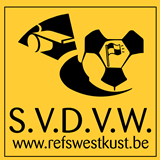 Seizoen 2016-2017  Pronostiek 1Voor alle leden en sponsors! Schrijf dit over of druk deze pagina af! Ingevuld exemplaar terugbezorgen aan de pronostiekverantwoordelijke tijdens de ledenvergadering (29/7 ) of  versturen via mail uiterlijk  tegen vrijdag 12 augustus 2016 om 12u00  naar pronostiek@refswestkust.beNaam : Schiftingsvraag : Aantal gemaakte doelpunten in deze wedstrijden  :     DatumReeksWedstrijd1,2 of XUitslag12/08/16JPL – PO 1 – 
speeldag 3Sint-Truiden - Anderlecht13/08/16JPL – PO 1 – 
speeldag 3KV Mechelen- KV Kortrijk 13/08/16JPL - 
speeldag 3Charleroi – AA Gent 14/08/16JPL- 
Speeldag 3Zulte-Waregem -Standard	14/08/16JPL - 
Speeldag 3KV Oostende-Moeskroen13/08/16Proximus L - 
Speeldag 2OH Leuven- Union St-Gillis13/08/16Proximus L- Speeldag 2R Antwerp- Roeselare14/08/16Proximus L- Speeldag 2Lierse -C. Brugge13/08/16Premier League 
(England)Manchester City - Sunderland	14/08/16Premier League – (England)Arsenal -  Liverpool